Nom : _______________________Forces :Prochaines étapes :Comportements et stratégies : des tâches associées aux relations géométriquesComportements et stratégies : des tâches associées aux relations géométriquesComportements et stratégies : des tâches associées aux relations géométriquesComportements et stratégies : des tâches associées aux relations géométriquesL’élève utilise des blocs ou des pièces, mais a de la difficulté à construire de nouvelles figures à 2-D composées d’autres figures 
à 2-D.L’élève construit une image 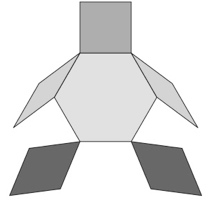 composée avec des figures à 2-D,mais chaque figure représente une partie d’un objet (elles ne sont pas 
combinées).L’élève recouvre le contour d’une image avec des figures, mais l’image a des espaces ou des chevauchements.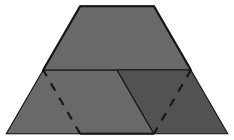 L’élève recouvre le contour d’une image avec des figures, mais tente toujours de placer des blocs correspondants dans la même position relative.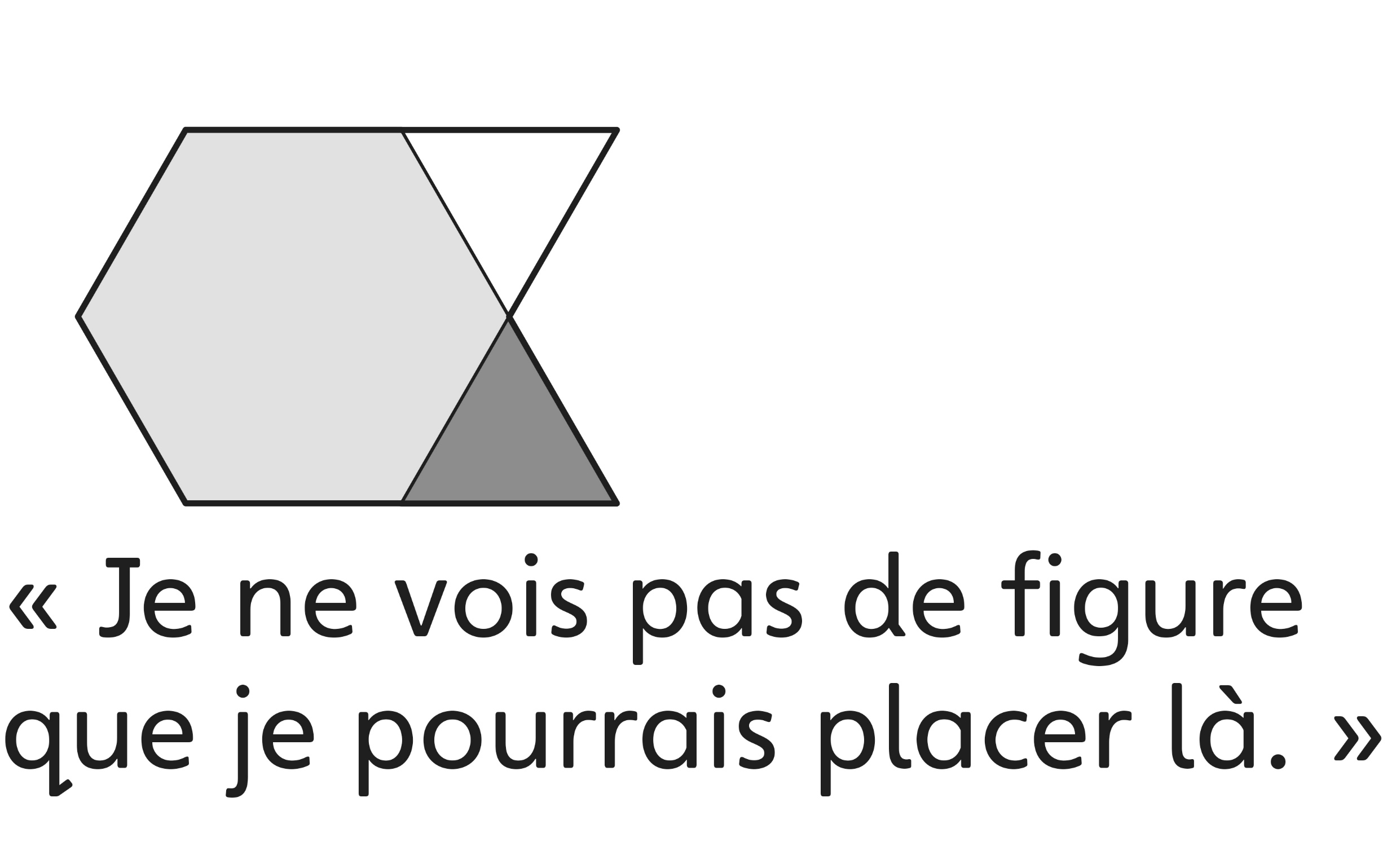 Observations et documentationObservations et documentationObservations et documentationObservations et documentationL’élève construit de nouvelles figures à 2-D composées d’autres figures et recouvre des contours, mais pense qu’il y a seulement une façon de le faire.L’élève construit un dessin à 2-D, mais place les blocs / pièces au hasard et crée un dessin non symétrique.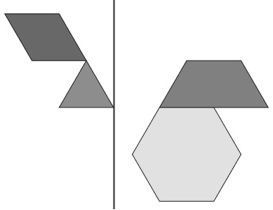 L’élève crée une figure / un solide, mais se concentre sur une partie de la description et ne crée pas la bonne figure / le bon solide.L’élève réussit à construire des figures à 2-D et des solides, des images composées et des dessins symétriques et réussit à recouvrir des formes de plusieurs façons.Observations et documentationObservations et documentationObservations et documentationObservations et documentationIdée principaleIdée principaleIdée principaleIdée principaleIdée principaleIndicateurs de la Progression des apprentissagesIndicateurs de la Progression des apprentissagesIndicateurs de la Progression des apprentissagesIndicateurs de la Progression des apprentissagesIndicateurs de la Progression des apprentissagesAttentes du programme d’études viséesAttentes du programme d’études viséesAttentes du programme d’études viséesAttentes du programme d’études viséesAttentes du programme d’études viséesAttentes du programme d’études viséesAttentes du programme d’études viséesAttentes du programme d’études viséesAttentes du programme d’études viséesAttentes du programme d’études viséesNoms des élèvesL’élève peut construire des figures à 2-D à partir d’autres figures. 
(Activités 11, 17)L’élève peut construire des structures composées avec des solides à 3-D. (Activités 12, 17)L’élève peut nommer des figures à 2-D et des solides à 3-D qui lui sont familiers. (Activités 11, 12, 13, 14, 15, 16, 17)L’élève peut nommer les formes des faces de solides à 3-D. 
(Activités 12, 13, 17)L’élève peut créer des figures et des solides à partir de propriétés données. 
(Activités 13, 17) L’élève utilise du langage mathématique pour décrire les propriétés de figures et de solides. (Activités 11, 12, 13, 14, 15, 16, 17)L’élève peut construire des images et des dessins avec des figures à 2-D. (Activités 14, 17)L’élève peut recouvrir des contours avec des figures à 2-D de plus d’une façon. (Activités 15, 17)L’élève peut construire et décrire des dessins symétriques à 2-D. (Activités 16, 17)Pas observéParfoisRégulièrementConstruire des figures à 2-D à partir d’autres figures. (Activités 11, 17)Construire des structures composées avec des solides à 3-D. 
(Activités 12, 17)Nommer des figures à 2-D et des solides à 3-D qui lui sont familiers. (Activités 11, 12, 13, 14, 15, 16, 17)Nommer les formes des faces de solides à 3-D. (Activités 12, 13, 17)Créer des figures et des solides à partir de propriétés données. (Activités 13, 17) Utiliser du langage mathématique pour décrire les propriétés de figures et de solides. (Activités 11, 12, 13, 14, 15, 16, 17)Construire des images et des dessins avec des figures à 2-D. 
(Activités 14, 17)Recouvrir des contours avec des figures à 2-D de plus d’une façon. 
(Activités 15, 17)Construire et décrire des dessins symétriques à 2-D. (Activités 16, 17)